 Bhartiyam International School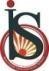 Periodic Assessment – 1 (2022-23) Subject: EVS (Set-1)Class: IDate: 12/07/2022	Max. Mark: 20Name:		Roll No:		Duration: 1 hrInstructions:All the questions are compulsory.Attempt all the questions in neat and clean handwriting.A. Attempt the multiple choice questions.	         (1X3=3) 1.How many sense organs do we have?a) 3	b) 7	c) 5         2. Ears help us to –smell	b) hear	c) see         3. Identify the correct spelling of given picture- 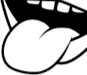                a) tongeu	b) tongue	c) tngeeu  B. Match the pictures with their spellings.	           (1X3=3)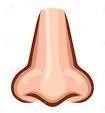 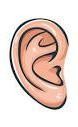 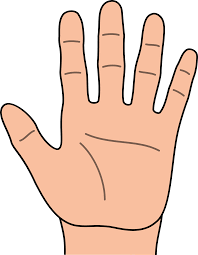          1.                                                            a) hand         2.                                                            b) nose         3.                                                            c) ear  C. Write ‘T’ for true and ‘F’ for false statement.                                               (1X4=4)                                                             1. Mouth helps us to see.  	         2. Teeth help us to eat.  	         3. Hand helps us to clap. 	         4. Skin helps us to jump. 	 D. Fill in the blanks.	             (1X4=4)        1. My name is		.         2. I am	years old.        3. The things we like are called our	things.        4. First name is also known as your		. E. Answer the following questions.	            (2X3=6)                      1. Name the sense organs.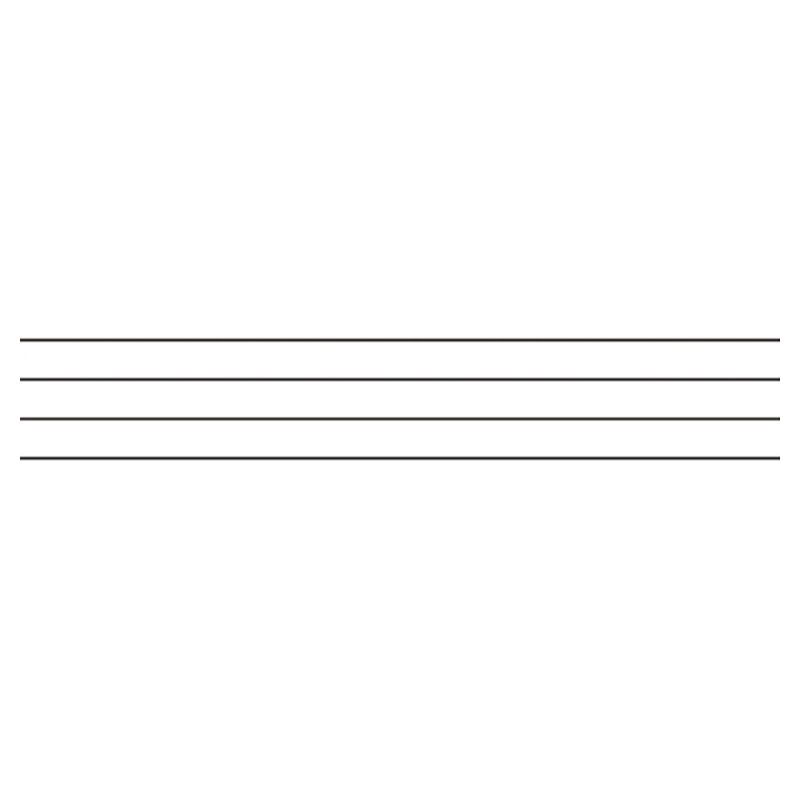        2. How do our hands help us?       3. Name your favorite food item.